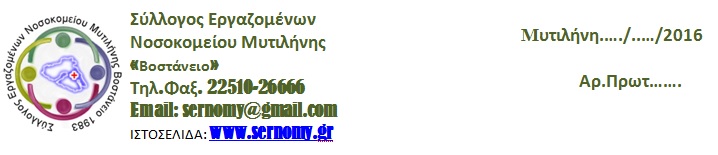 ΠροςΥπουργό ΥγείαςΚύριε Υπουργέ Ο Σύλλογος εργαζομένων σας καλωσορίζει στο νοσοκομείο. Με αυτό το υπόμνημα μας θέλουμε να σας εκθέσουμε τα σοβαρότερα από τα προβλήματα που αντιμετωπίζει τόσο το  Νοσοκομείο  όσο και οι εργαζόμενοι αναμένοντας από σας την καθοριστική παρέμβαση για την επίλυση τους.Σύγχρονος Οργανισμός στο Νοσοκομείου. Με βάση  το Ενιαίο Πλαίσιο Οργάνωσης  των Νοσοκομείων  που λαμβάνει υπόψη ως μοναδικό κριτήριο, τον αριθμό κλινών ενός νοσοκομείου η μεγαλύτερη  δύναμη που μπορεί να έχει το προσωπικό, είναι 750 εργαζόμενοι . Αυτό το πλαίσιο Οργάνωσης όμως δεν λαμβάνει υπόψη ότι:το ΝΜ εφημερεύει κάθε μέρα & είναι η μοναδική μονάδα υγείας  που προσφέρει 1βαθμιες  2βαθμιες & 3βαθμιες υπηρεσίας υγείας,που εξυπηρετεί ένα ακριτικό νησί 82χιλ κατοίκων, όπου έχει την έδρα του το πανεπιστήμιο Αιγαίου και διαμένουν  6.500 μέλη της ακαδημαϊκής κοινότητας, όπου επίσης έχουν την έδρα τους :η περιφέρεια Βορείου Αιγαίου τμήματα της αποκεντρωμένης Διοίκησης Αιγαίουτο σύνολο των περιφερειακών τμημάτων Αστυνομίας, πυροσβεστικής κλπ.η Γενική Γραμματεία Νησιωτικής Πολιτικής, που δέχεται τουρίστες κατά την διάρκεια όλου του χρόνου.            [ επιπλέον θρησκευτικός τουρισμός, Τούρκοι επισκέπτες κλπ],το τελευταίο χρονικό διάστημα δέχεται εξαιρετικά μεγάλη πίεση από τα τις προσφυγικές και μεταναστευτικές ροές, και που με βάση τα δεδομένα αυτές θα ενταθούν στο επόμενο διάστημα, κυρίως για  λόγους ΝΗΣΙΩΤΙΚΟΤΗΤΑΣ έχουν αναπτυχθεί κλινικές και μονάδες που απαιτούν πολλαπλάσιους εργαζόμενους  από τις κοινές χειρουργικές και παθολογικές κλινικές.4 από τις 8 κλίνες ΜΕΘ3 κλίνες ΜΑΦ20 κλίνες ΜΤΝ Μον. Μεσογειακής Αναιμίας4-5 κρεβ. Χειρουργείου [με εκτός των άλλων με Θωρακοχειρουργικά , Αγγειοχειρουργικά , Νευροχειρουργικά περιστατικά] 10 κλίνες Ψυχιατρικής κλ.,Ογκολογικό-Αιματολογικό-Χημειοθεραπείες,Πολλά διαγνωστικά τμήματα. Εκτός των άλλων: Αξονικός-Μαγνητικός-Υπέρηχος-Μαστογράφος.Έχουμε Ιατροδικαστή με αρμοδιότητες σε όλο το Β. Αιγαίο.Το Ιατροπαιδαγωγικό Κέντρο.Το Κέντρο Φυσικής Ιατρικής και Αποκατάστασης [ΚΕΦΙΑΠ]Σχεδιάζεται να αναπτυχθεί Μονάδα Νεογνών & Αιμοδυναμικό.Με βάση τα παραπάνω ζητάμε:την άμεση τροποποίηση του οργανισμού Το Νοσοκομείο Μυτιλήνης να αναλάβει ρόλο Νοσοκομείου Αναφοράς στο Βόρειο Αιγαίο.Για τον καθορισμό της  δύναμης του προσωπικού το ΝΜ  -να εξαιρεθεί από τον Μαθηματικό τύπο που  καθορίζει το συντελεστή με βάση τον αριθμό των κλινών- να ληφθούν υπόψη οι παραπάνω ιδιαιτερότητες.Στελέχωση του Νοσοκομείου. Υπάρχει επείγουσα ανάγκη-που δεν μπορεί να περιμένει τον νέο οργανισμό -  για ενίσχυση του Νοσοκομείου σε χειριστές Ακτινολόγους, Παρασκευαστές, Βοηθητικό Υγειονομικό προσωπικό [Τραυματιοφορείς και Βοηθούς Θαλάμου]  καθαριότητα, φύλαξη & Εστίαση.Πρέπει επισπευτούν οι διαδικασίες  για τις προσλήψεις για τις ΜΕΘ, από το ΚΕΕΛΠΝΟ. Το νομοθετικό πλαίσιο που εξασφαλίζει την απευθείας πρόσληψη με σύμβαση εργασίας του προσωπικού στην καθαριότητα, φύλαξη και εστίαση είναι ανεκτό από τον σύλλογο μόνο ως  μεταβατική  λύση, γιατί θεωρούμε πως η μόνιμη και οριστική λύση είναι οι μόνιμες προσλήψεις, πράγμα που προϋποθέτει τον εκσυγχρονισμό του Οργανισμού όπως προαναφέραμε. Για τους εργαζόμενους που συνάπτουν  αυτές τις συμβάσεις εργασίας ζητάμε να εξασφαλιστούν όλα τα εργασιακά δικαιώματα . Να γίνουν έγκαιρα όλες οι απαραίτητες ενέργειες για την ανανέωση της σύμβασης με το υπάρχον  επικουρικό προσωπικό  [λήξη σύμβασης 29/9/16], αλλά και την επίσπευση πρόσληψης του νέου που έχει εγκριθεί [δεν μπορεί να προχωρήσει η πρόσληψη τους γιατί δεν υπάρχουν τα απαραίτητα ποσά για την μισθοδοσία του].Πρέπει να διακοπεί  άμεσα η παράλογη και άσκοπη  διασύνδεση των νοσοκομείων  Μυτιλήνης –Λήμνου.Σχετικά με την χρηματοδότηση  του Νοσοκομείου. Το Νοσοκομείο στα προ μνημονίων χρόνια είχε προϋπολογισμό περίπου 30 εκ.€.  Σήμερα καλείτε να ανταπεξέλθει με 9εκ.€  πράγμα που είναι αδύνατο. Το 2015 τα καταφέραμε- με πάρα πολλά  προβλήματα αλλά και χρέη - με ανάλογο ποσό,  όμως από πέρσι έχουν προστεθεί:-2εκ.€ περίπου επιπλέον για φαρμακευτική δαπάνη- η επιβάρυνση από τις προσφυγικές ροές,- οι αυξημένες ανάγκες για Φύλαξη, Καθαριότητα, Θέρμανση & Τεχνική υποστήριξη 4 χιλ τετραγωνικών που προστέθηκαν στο νοσοκομείο από τις καινούριες πτέρυγες. Για αυτό χρειάζονται:Για Λειτουργικά έξοδα : ενίσχυση με το 10%  + 800.000.€ στο τακτικό αποθεματικό.Για την επιπλέον φαρμακευτική δαπάνη ενίσχυση με 2εκ.€ .Ζητάμε την άμεση Αποκατάσταση της περικοπής του 15% στα εξαιρέσιμα νυχτερινά και αργίες των υγειονομικών. Αυτή η επιλογή σας  έχει χαρακτηριστεί από μας ως πρόκληση απέναντι στους εργαζόμενους που κάνουν κυκλικό ωράριο, ειδικά όταν την ίδια ώρα εσείς έχετε πει  κατ’ επανάληψη ότι «αυτό το προσωπικό είναι που  κρατά  όρθιο το ΕΣΥ» και του ζητάτε «…να βάλει πλάτη». Ζητάμε την άμεση νομοθετική ρύθμιση [ν.ρ.]και καταβολή των εξαιρέσιμων νυχτερινών  και αργιών Νοεμβρίου -Δεκεμβρίου 2014. Εδώ και 16 μήνες ακούμε πως χρειάζεται ν.ρ. όμως αυτή δεν γίνεται με αποτέλεσμα να εδραιώνεται η άποψη ότι αυτά  τα δεδουλευμένα θα χαθούν.  Οικονομική & Στελεχική Ενίσχυση ώστε  να περιοριστούν  τα προβλήματα που δημιουργούνται από την πίεση λόγο αυξημένων προσφυγικών & μεταναστευτικών ροών.Κύριε Υπουργέ Τα παραπάνω  είναι τα σημαντικότερα από τα προβλήματα που απασχολούν το Νοσοκομείο. Περιμένουμε από σας να έχετε καθοριστική παρέμβαση ώστε να αρχίσουν να δρομολογούνται λύσεις για αυτά, ώστε η σημερινή σας παρουσία στο νοσοκομείο να μην αποτελέσει άλλη μια  «άκαρπη» επίσκεψη υπουργού. Για Το ΔΣο Πρόεδρος                                                           ο ΓραμματέαςΚουτσοβίλης Κώστας                                               Σαμαράς Ευστράτιος